от 30 ноября 2021 года									         № 1365О признании утратившим силу постановления администрации городского округа город Шахунья Нижегородской области от 17.09.2018 № 1220 «Об утверждении административного регламента исполнения муниципальной функции «Осуществление муниципального контроля за соблюдением законодательства в области розничной продажи алкогольной продукции на территории городского округа город Шахунья Нижегородской области» В соответствии с Федеральным законом от 11.06.2021 № 170-ФЗ «О внесении изменений в статью 7 Федерального закона от 22.11.1995 № 171-ФЗ «О государственном регулировании производства и оборота этилового спирта, алкогольной и спиртосодержащей продукции и об ограничении потребления (распития) алкогольной продукции» администрация городского округа город Шахунья Нижегородской области п о с т а н о в л я е т :1. Признать утратившим силу постановление администрации городского округа город Шахунья Нижегородской области от 17.09.2018 № 1220 «Об утверждении административного регламента исполнения муниципальной функции «Осуществление муниципального контроля за соблюдением законодательства в области розничной продажи алкогольной продукции на территории городского округа город Шахунья Нижегородской области».2. Контроль за исполнением настоящего постановления оставляю за собой.И.о. главы местного самоуправлениягородского округа город Шахунья						              А.Д.Серов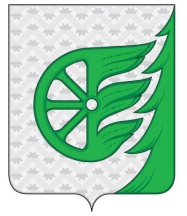 Администрация городского округа город ШахуньяНижегородской областиП О С Т А Н О В Л Е Н И Е